Temat tygodnia : Co piszczy w trawie?TEMAT DNIA: ROŚLINY ŁĄKI  						05.05.2020Dziś chcemy zachęcić was do wyjścia na pobliską łąkę. Dzięki filmom edukacyjnym dowiemy się, jakie rośliny można na niej spotkać i bliżej poznamy jedną z nich- mniszek lekarski. Spróbujemy zabawić się w uważnych obserwatorów przyrody i poćwiczymy spostrzegawczość.AKTYWNOŚĆ POZNAWCZAPOSŁUCHAJMY WIERSZA „Majowa łąka” (nagranego przez nauczycielkę)	Spróbujcie odpowiedzieć na pytania:Jakimi roślinami pokryła się cała łąka? (Mleczem)Kto głośno pracuje na łące? (Pszczoły)Co robi słońce? (mocno grzeje, budzi świat do życia)DOWIEDZMY SIĘ, CZYM JEST ŁĄKA, JAKIE ROŚLINY NA NIEJ SPOTKAMY?„Wędrówki skrzata Borówki”: https://www.youtube.com/watch?v=LKLf5EN1Ff4 Rośliny łąkowe:https://www.youtube.com/watch?v=bgYeAZm8mqk 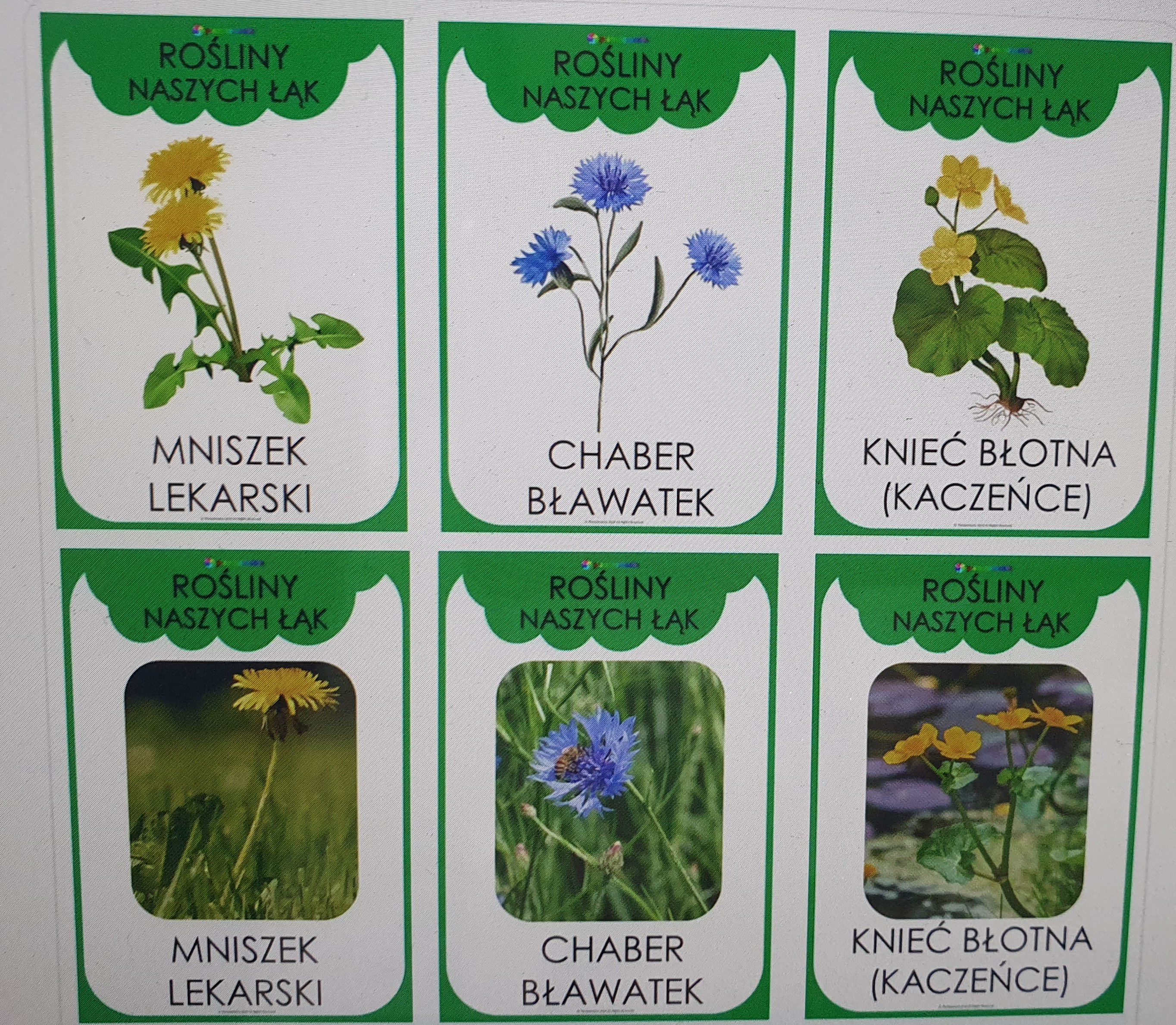 POZNAJMY MNISZEK LEKARSKIZachęcamy do obejrzenia filmu z majowej łąki, nagranego przez panią Romkę pt. „Mniszek lekarski” oraz zapoznania się z planszami edukacyjnymi w załączniku.Plansze edukacyjne: fazy rozwoju mniszka, opis wyglądu rośliny.ZADANIE: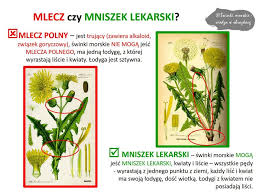 *Starsze dzieci mogą wyciąć poszczególne elementy mniszka i spróbować odtworzyć cykl rozwojowy tej rośliny.*ZWRÓĆCIE TAKŻE UWAGĘ, ŻE MY POPULARNIE MNISZEK LEKARSKI NAZYWAMY MLECZEM, A TO ZUPEŁNIE DWIE RÓŻNE ROŚLINY (plansza edukacyjna)AKTYWNOŚĆ MUZYCZNO- RUCHOWA: A teraz wszyscy zamieniamy się w kwiatki i zapraszamy do kwiatkowego tańca:„Rosną sobie kwiatki”https://www.youtube.com/watch?v=9L4RS3kS9qc „Kwiatowa piosenka” (dla młodszych dzieci)- naśladujemy ruchem tekst piosenki, na słowa 1,2,3 próbujemy szybciutko wyklaskiwać w rączki lub wytupywać.https://www.youtube.com/watch?v=yubWVQdFFeY ZABAWY BADAWCZE (film „Zabawa1 i Zabawa2”): 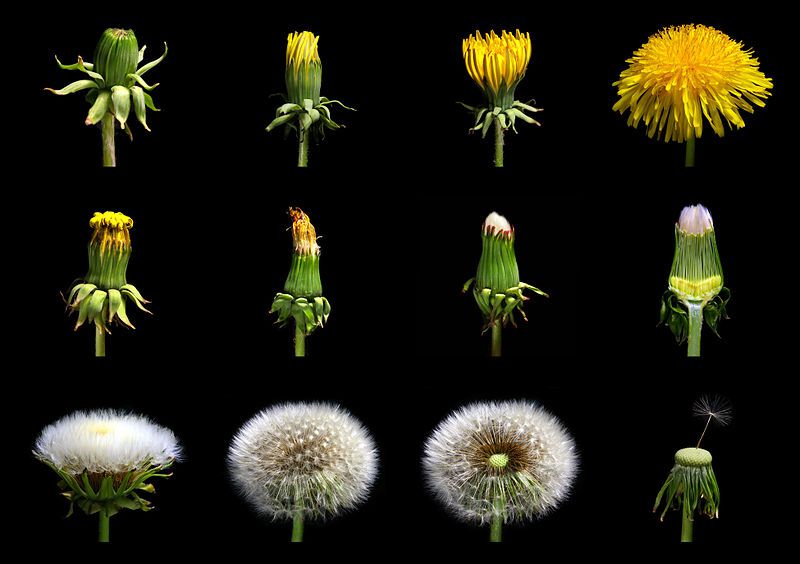 ZABAWA 1Zachęcamy do wydrukowania planszy z 12 elementami mniszka lekarskiego (na czarnym tle). Zabawa polega na odnalezieniu podczas spaceru na łąkę wszystkich elementów oraz porównania ich z wyglądem rzeczywistym. Można wykorzystać tę zabawę, jako działanie matematyczne (dla starszych dzieci) oraz przeliczać ile znaleźliśmy np. kwiatków, a ile dmuchawców.ZABAWA 2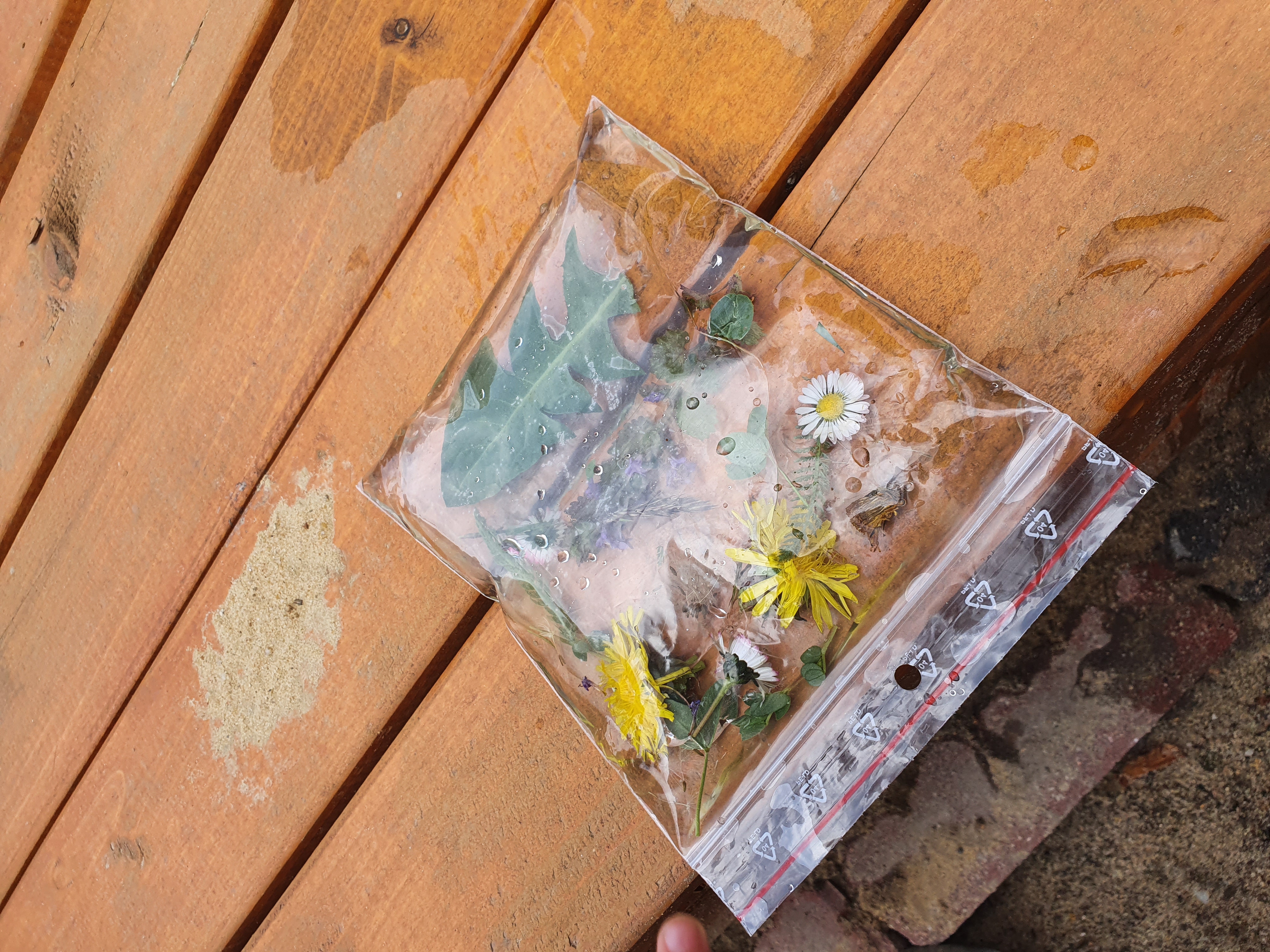 Woreczek sensoryczny z darów łąki. Wystarczy podczas spaceru zebrać kilka małych kwiatków lub źdźbeł trawy, liści. Włożyć do woreczka strunowego i zalać wodą. Woreczek następnie szczelnie zamknąć i zabawa gotowa. Aby po skończonej zabawie nic się nie zmarnowało, można wykorzystać wodę i rośliny do zrobienia poidła dla pszczół. PRACA PLASTYCZNAMateriały do obu prac plastycznych są podobne:błękitny karton biała kartka - do zgniecenia farby patyczki kosmetyczne (zamiast patyczków można użyć także paluszków)„Stemplowana łąka”(instrukcja na YouTube: https://www.youtube.com/watch?v=q85x875FfGc )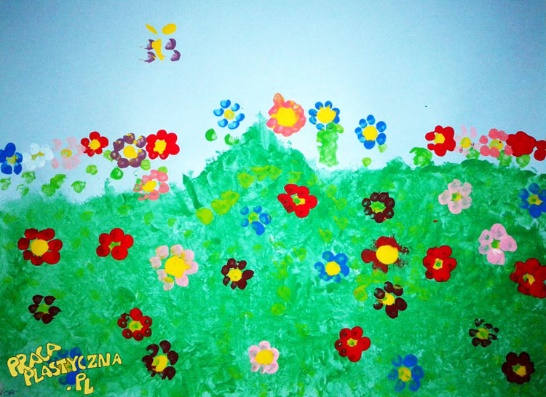 „Dmuchawce”(instrukcja na YouTube: https://www.youtube.com/watch?v=NwtseXidu6g )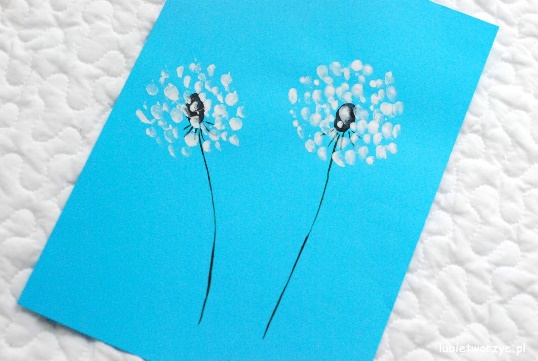 ĆWICZENIE ODDECHOWEPodczas spaceru na łąkę zachęcamy was do dmuchania z całej siły w dmuchawce mniszków.  A jeśli nie ma akurat dmuchawców- zabierzcie z sobą bańki mydlane.A TERAZ DODATKOWE ZABAWY I GRY DLA WAS NA KOMPUTERZE:Może macie ochotę na puzzle, 24 elementy?: https://www.jigsawplanet.com/?rc=play&pid=3569b0dfeaad&pieces=24A teraz kilka gier edukacyjnych, które sprawdzą Waszą wiedzę:Ustal etapy powstawania rośliny: https://learningapps.org/view1066457 - fasolka				       https://learningapps.org/view10212278 - krokusMemory obrazkowe: https://learningapps.org/view1554731 - znajdź dwa takie same kwiatki		          https://learningapps.org/view4967367 - zapamiętuj i znajdź takie same kwiatya teraz może rodzice Wam pomogą i przeczytają Wam pytania w grze milionerzy! Powodzenia:https://learningapps.org/view1422710Życzymy wam udanej zabawy!